Протокол заседания жюри по подведению итогов  краеведческо-патриотического  Конкурса чтецов среди молодежи  «Древний город – славный город»,посвященного 800-летию нижнего Новгорода28 апреля 2020 г.Председатель жюри:Илюшкина Е.В.-зав. методико-библиографическим отделом ЦБЧлены жюри:Максимова Е.Л.- зав. отделом обслуживания ЦБАнощенкова Н.В.. - ведущий методист ЦБУскова Е.Н..- вед. методист ЦДБКонкурс проводился дистанционно с 20 марта по 27 апреля 2021 года с целью поддержки и развития  у молодежи чувств патриотизма и любви к Нижегородскому краю посредством литературных произведений, сохранению и развитию традиций чтения. Конкурс проводился в один тур.ПОВЕСТКА ДНЯ:Подведение итогов  краеведческо-патриотического  Конкурса чтецов среди молодежи  «Древний город – славный город».В Конкурсе приняли участие 27 человек в возрасте от 14 до 35 лет из с. Починки (МБОУ ПСШ, ГБПОУ «Починковский сельско-хозяйственный техникум»)   и 9 сел Починковского округа (Арзинка, Наруксово, Пеля-Ховань, Сырятино, Саитовка, Никитино, Ужовка, Азрапино, Кочкурово).По итогам заседания жюри призовые места были распределены следующим образом:Председатель жюри:                                    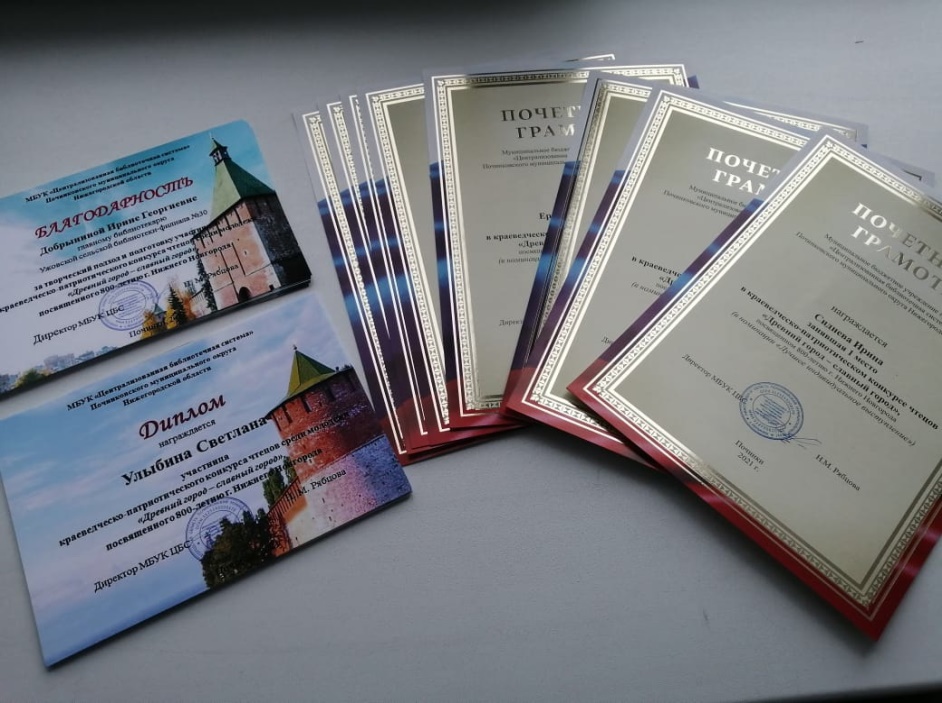 Члены жюри:   №Ф.И. участникаНазвание произведения, авторРуководительОценкаИтог1.Кузьмин АндрейА. Черемин «Нижний Новгород»Добрынина Ирина Георгиевна- гл. библиотекарь Ужовской с/б58участник2.Белоусова Алена Юрий Адрианов «Старый Нижний»Белоусова Юлия Васильевнагл. библиотекарь Кочкуровской с/библиотеки57участник3.Каргина Юлия Илья Балашов «Нижний Новгород»Каргина Галина Михайловна- вед. библиотекарь Азрапинской с/б64участник4.Улыбина Светлана Ю. Андрианов  «Нижегородский Кремль» Матвеева Светлана Викторовна-учитель МБОУ УСШ67участник5.Михеев Денис Д. Бирман  «Наш город - Нижний» Матвеева Светлана Викторовна-учитель МБОУ УСШ712 местоНоминация «Лучшее индивидуальное выступление»6.Потапова Ангелина Н. Рачков «Родное»  Матвеева Светлана Викторовна-учитель МБОУ УСШ712 местоНоминация «Лучшее индивидуальное выступление»7.Напалков Егор В. Агапова «Там, где Волга-мать неторопливо…»  Илюшечкина Татьяна Сергеевна - учитель МБОУ Никитинская СШ61участник8.Самарина ДарьяВалентина  Яроцкая  «Мой Нижний» Самарина Наталья Викторовна - вед. Библиотекарь Саитовской с/б63участник9.Сиднева Иринаотрывок «Набатный зов», Валерий ШамшуринГолубева Любовь Николаевна - библиотекарь  1 кат.721 местоНоминация «Лучшее индивидуальное выступление»10.Шекурова Светлана «Нижний Новгород», Илья БалашовАвдонькина Наталья Львовна- библиотекарь 1 кат.  64участник11.Рачкова Яна Козинков Игорь «Нижний Новгород»Гурьянова Анастасия Сергеевна-библиотекарь Сырятинской с/б38участник12.Кожокина Елена «Нижний Новгород мой» А. ШаламовУсенкова Елена Вячеславовна-учитель  МБОУ ПСШ60участник13.Белова Полина «Там, где Волга сходится с Окой» (автор неизвестен)Усенкова Елена Вячеславовна-учитель  МБОУ ПСШ62участник14.Еремевцева Татьяна «Нижний Новгород» Валентин ПетраковУсенкова Елена Вячеславовна-учитель  МБОУ ПСШ703 местоНоминация «Лучшее индивидуальное выступление»15.Мангушева Юлия «Нижний Новгород» (автор неизвестен)Усенкова Елена Вячеславовна-учитель  МБОУ ПСШ63участник16.Беляков Александр«Нижний Новгород» автор  И. КозенковБегоутова Мария Александровна-ПСХТ703 местоНоминация «Лучшее индивидуальное выступление»17.Антонова Алинаавтор     Н. Симонов «Мой город» (из армейской тетради)Петрунина Людмила Николаевна- гл. библиотекарь Наруксовской с/б68участник18.Телятников Дмитрий, Лисина Вера, Головина Елена композиция «Раздольем  волжским не налюбоваться» М. Козлюк, В. Немирович-Даниенко, А. ЮдановБабушкина Галина ИвановнаКиселева Лариса АлександровнаТомилина Галина Николаевна741 местоНоминация «Коллективное  чтение»19.Баранов МаксимРамзаев Алексей Роднов РусланКозлов АртемИльин Денис Корявин Алексей «Нижний глазами классиков»Бегоутова Мария Александровна-ПСХТ552 местоНоминация «Коллективное  чтение»20.Морозов Александр «Нижнему Новгороду»Бегоутова Мария Александровна-ПСХТ751 местоНоминация «Авторское стихотворение»